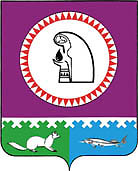 Об организации деятельности патрульных, патрульно-маневренных, маневренных и патрульно-контрольной групп на территории Октябрьского районаНа основании Федеральных законов от 06.10.2003 № 131-ФЗ «Об общих принципах организации местного самоуправления в Российской Федерации», от 21.12.1994 № 69-ФЗ       «О пожарной безопасности», постановления Правительства Российской Федерации                       от 25.04.2012 № 390 «О противопожарном режиме», в соответствии с Соглашением о передаче полномочий органам местного самоуправления от 26.12.2019, в целях выявления, предупреждения и ликвидации очагов природных пожаров на ранней стадии их развития, проведения профилактической работы среди населения по недопущению сжигания растительности в пожароопасный период:Создать:1.1. Патрульно-контрольную группу Октябрьского района.1.2. Маневренные группы Октябрьского района.1.3. Патрульные группы на территории городского поселения Октябрьское, городского поселения Андра.1.4. Патрульно-маневренные группы на территории городского поселения Октябрьское, городское поселение Андра.2. Утвердить:2.1. Порядок организации и работы патрульно-контрольной группы и маневренной группы Октябрьского района согласно приложению № 1.2.2. Порядок организации и работы патрульных групп и патрульно-маневренной группы на территории городского поселения Октябрьское, городского поселения Андра согласно приложению № 2.3. Отделу гражданской защиты населения администрации Октябрьского района (Ковриго В.Н.) обеспечить утверждение составов групп, указанных в пункте 1 постановления.4. Рекомендовать главам городских и сельских поселений, входящих в состав Октябрьского района:4.1. Создать патрульные группы, патрульно-маневренные группы. 4.2. Утвердить порядки организации и работы патрульных групп, патрульно-маневренной группы.4.3. Утвердить составы патрульных групп, патрульно-маневренной группы.4.4. Актуализировать и предоставить в отдел гражданской защиты населения администрации Октябрьского района правовые акты о создании патрульных групп, патрульно-маневренных групп, об утверждении составов патрульных групп, патрульно-маневренных групп до 01 апреля ежегодно.4.5. Считать приоритетным направлением выполнение профилактических мероприятий, направленных на недопущение перехода природных пожаров на населенные пункты и объекты экономики.4.6. При разработке порядков организации и работы патрульных групп, патрульно-маневренной группы руководствоваться приложением № 2.5. Единой дежурно-диспетчерской службе Октябрьского района муниципального казенного учреждения «Служба материально-технического обеспечения» (Губайдуллин К.Ш.) обеспечить:5.1. Суточный анализ реагирования патрульных, патрульно-маневренных, маневренных групп Октябрьского района.5.2. Направление суточного анализа реагирования патрульных, патрульно-маневренных, маневренных групп Октябрьского района председателю комиссии по предупреждению и ликвидации чрезвычайных ситуаций и обеспечению пожарной безопасности Октябрьского района.5.3. Направление обобщенного анализа реагирования патрульных групп, патрульно-маневренных групп и маневренных групп в Федеральное казенное учреждение «Центр управления в кризисных ситуациях Главного управления МЧС России по Ханты-Мансийскому автономному округу - Югре».5.4. Ежедневное уточнение количества патрульных, патрульно-маневренных, маневренных групп Октябрьского района, личного состава и техники, маршрутов (территорий) патрулирования.6. Разместить постановление на официальном веб-сайте Октябрьского района.7. Контроль за выполнением постановления возложить на заместителя главы Октябрьского района по правовому обеспечению, управляющего делами администрации Октябрьского района Хромова Н.В.Глава Октябрьского района                                                                                       А.П. КуташоваИсполнитель:Заведующий отделом гражданской защиты населенияадминистрации Октябрьского районаКовриго Владимир Николаевич,тел.: 8(34678)21306Согласовано:Степень публичности – 2Разослать:Куташовой А.П., главе Октябрьского района						– 1 экз.Хромову Н.В.,  первому заместителю главы Октябрьского района 			– 1 экз.Отдел гражданской защиты администрации Октябрьского района			– 1 экз.ЕДДС Октябрьского района МКУ «СМТО» 						– 1 экз.Главам городских и сельских поселений	(электронно)					– 11 экз.Итого: 15 экз. Приложение № 1к постановлениюадминистрации Октябрьского района«___» ________ 2021 г. № ______Порядок организации и работы патрульно-контрольной группы и маневренной группы Октябрьского района(далее – Порядок)	Порядок разработан в целях повышения эффективности работы органов управления и сил районного звена территориальной подсистемы единой государственной системы предупреждения и ликвидации чрезвычайных ситуаций по выполнению обязанностей в пожароопасный период на территории Октябрьского района, для усиления правоохранительной деятельности в лесах. 1. Патрульно-контрольная группа Октябрьского района (далее – патрульно-контрольная группа)1.1. Основные задачи патрульно-контрольной группы: - проведение контрольно-профилактической деятельности, выявление нарушений требований противопожарного режима, пресечение незаконной деятельности в сфере обеспечения пожарной безопасности, выявление виновных лиц;- выявление фактов неисполнения собственниками и должностными лицами мероприятий по очистке территории, прилегающей к лесу, от сухой травянистой растительности, пожнивных остатков, валежника, порубочных остатков, мусора и других горючих материалов;- взаимодействие с Единой дежурно-диспетчерской службой Октябрьского района муниципального казенного учреждения «Служба материально-технического обеспечения» (далее – ЕДДС Октябрьского района).1.2. Состав патрульно-контрольной группыПатрульно-контрольная группа создается численностью 6 человек: руководитель – представитель Октябрьского отдела Службы по контролю и надзору в сфере охраны окружающей среды, объектов животного мира и лесных отношений ХМАО – Югры (по согласованию).заместитель руководителя - заведующий отделом гражданской защиты населения администрации Октябрьского района.представители Отдела надзорной деятельности и профилактической работы по                  г. Нягани и Октябрьскому району Управления надзорной деятельности и профилактической работы ГУ МЧС России по ХМАО – Югре (по согласованию) (2 человека).представители Отдела МВД России по Октябрьскому району (по согласованию)               (2 человека). Состав патрульно-контрольной группы утверждается решением комиссии по чрезвычайным ситуациям и обеспечению пожарной безопасности Октябрьского района до начала пожароопасного сезона.1.3. Оснащение патрульно-контрольной группыПатрульно-контрольная группа обеспечивается автотранспортом повышенной проходимости, средствами связи (с возможностью передачи фотоматериалов), картами местности. 1.4. Работа патрульно-контрольной группыРабота патрульно-контрольной группы организуется на протяжении всего пожароопасного периода в зависимости от класса пожарной опасности, по условиям погоды и складывающейся обстановки.В осенний период работа патрульно-контрольной группы планируется исходя из погодных условий. В период климатических аномалий (превышение температурного режима и отсутствие осадков) работы группы возобновляется.Реагирование патрульно-контрольной группы осуществляется в соответствии с поступающими оперативными данными о правонарушениях в сфере обеспечения пожарной безопасности, а также в рамках профилактических мероприятий по соблюдению законодательства и требований противопожарного режима.Состав, маршрут движения и время работы патрульно-контрольной группы планируется и утверждается руководителем группы. Соответствующая информация передается в ЕДДС Октябрьского района. По результатам работы за прошедший день руководитель патрульно-контрольной группы проводит анализ реагирования (с приложением актов, фотоматериалов) и направляет в ЕДДС Октябрьского района информацию о количестве обнаруженных загораний, нарушителей противопожарного режима, поджигателей и принятых мерах, а также количестве проведенных профилактических мероприятий.2. Маневренные группы Октябрьского района (далее – маневренные группы)2.1. Основные задачи маневренной группы: 	- принятие мер для ликвидации отдельных очагов природных и техногенных пожаров, создающих угрозу населению муниципального образования, имуществу граждан и территории Октябрьского района;- оказание содействия оперативным службам по эвакуации населения и материальных ценностей в случае угрозы перехода природных пожаров на населенный пункт;- взаимодействие с ЕДДС Октябрьского района.2.2. Состав маневренной группыНа территории Октябрьского района на пожароопасный период создается 2 маневренных группы Октябрьского района численностью не менее 15 человек каждая из числа представителей органов местного самоуправления Октябрьского района, членов общественных объединений, организаций и учреждений всех форм собственности (по согласованию), местного населения (добровольцы) (по согласованию):руководитель, заместитель руководителя – представитель органов местного самоуправления Октябрьского района, член общественного объединения, организации и учреждения (по согласованию);члены маневренной группы - представители органов местного самоуправления Октябрьского района, члены общественных объединений, организаций и учреждений всех форм собственности (по согласованию), местное население (добровольцы) (по согласованию).Состав маневренной группы утверждается решением комиссии по чрезвычайным ситуациям и обеспечению пожарной безопасности Октябрьского района до начала пожароопасного сезона.2.3. Оснащение маневренной группыМаневренная группа оснащается средствами связи (с возможностью передачи фотоматериалов), средствами и оборудованием для тушения пожаров.2.4. Работа маневренной группыРеагирование маневренной группы осуществляется по решению председателя комиссии по предупреждению и ликвидации чрезвычайных ситуаций и обеспечению пожарной безопасности Октябрьского района, ЕДДС Октябрьского района при поступлении информации о загорании, возникновении угрозы перехода природного пожара на населенный пункт. По результатам работы по ликвидации горения руководитель маневренной группы проводит анализ реагирования, информацию (справка, фотоматериалы) о принятых мерах реагирования направляет в ЕДДС Октябрьского района.Приложение № 2к постановлениюадминистрации Октябрьского района«___» ________ 2021 г. № ______Порядок организации и работы патрульных групп и патрульно-маневренных групп на территории городского поселения Октябрьское, городского поселения Андра (далее – Порядок)Порядок разработан в целях повышения эффективности работы органов управления и сил районного звена территориальной подсистемы единой государственной системы предупреждения и ликвидации чрезвычайных ситуаций для обеспечения первичных мер пожарной безопасности в границах городского поселения Октябрьское, городского поселения Андра (далее – городские поселения), выявления и ликвидации очагов природных и техногенных пожаров на ранней стадии их развития, проведения профилактической работы среди населения по соблюдению правил пожарной безопасности, мониторинга пожарной обстановки путем патрулирования территории указанных городских поселений, выявления нарушений требований противопожарного режима, выявления несанкционированных палов растительности, усиления правоохранительной деятельности в пожароопасный период.1. Патрульные группы городских поселений (далее – патрульные группы). 1.1. Основные задачи патрульных групп: - выявление несанкционированных отжигов сухой растительности, сжигания населением мусора, природных и техногенных пожаров на территории населенных пунктов городских поселений и территории, прилегающей к маршруту патрулирования;- проведение профилактических мероприятий среди населения по соблюдению правил противопожарного режима;- мониторинг обстановки;- взаимодействие с Единой дежурно-диспетчерской службой Октябрьского района муниципального казенного учреждения «Служба материально-технического обеспечения» (далее - ЕДДС Октябрьского района).1.2. Состав патрульных группПатрульные группы создаются в каждом населенном пункте городских поселений, численностью 2 - 3 человека каждая из числа работников органов местного самоуправления Октябрьского района, членов общественных объединений, организаций и учреждений всех форм собственности (по согласованию), местного населения (добровольцы) (по согласованию).Состав патрульных групп утверждается решением комиссии по чрезвычайным ситуациям и обеспечению пожарной безопасности Октябрьского района до начала пожароопасного сезона.1.3. Оснащение патрульных групп.Патрульные группы оснащаются средствами связи, наглядной агитацией (памятки, листовки) для проведения профилактических мероприятий среди населения по соблюдению правил противопожарного режима. 1.4. Работа патрульных групп:Работа патрульных групп организуется на протяжении всего пожароопасного периода в зависимости от класса пожарной опасности, по условиям погоды и складывающейся обстановки.Общее руководство и контроль за деятельностью патрульных групп возлагается на председателя комиссии по предупреждению и ликвидации чрезвычайных ситуаций и обеспечению пожарной безопасности Октябрьского района.При 1-2 классе пожарной опасности, а также отсутствии данных космического мониторинга о термических аномалиях, работа патрульных групп организуется в соответствии с графиком патрулирования. При установлении на территории городских поселений 3-5 классов пожарной опасности, а также в период особой пожарной опасности при повышенной вероятности возникновения природных пожаров (ландшафтных пожаров, сжигания прошлогодней травы и пр.) работа патрульных групп организуется ежедневно.В осенний период работа патрульных групп планируется исходя из погодных условий. В период климатических аномалий (превышение температурного режима и отсутствие осадков) работа группы возобновляется.Состав, маршрут движения и время работы патрульных групп планируется и утверждается руководителем группы. Соответствующая информация передается в ЕДДС Октябрьского района. При обнаружении патрульной группой очагов горения информация незамедлительно передается в ЕДДС Октябрьского района для организации принятия мер по реагированию.По результатам работы за прошедший день руководитель патрульной группы проводит анализ и направляет в ЕДДС Октябрьского района информацию о количестве обнаруженных загораний, нарушителей противопожарного режима, поджигателей и принятых мерах, а также количестве проведенных профилактических мероприятий.2. Патрульно-маневренные группы городских поселений (далее – патрульно-маневренные группы)2.1. 	Основные задачи патрульно-маневренных групп: - выявление несанкционированных отжигов сухой растительности, сжигания населением мусора, природных и техногенных пожаров на территории населенных пунктов городского поселения Октябрьское и территории, прилегающей к маршруту патрулирования;- проведение профилактических мероприятий среди населения по соблюдению правил противопожарного режима;- идентификация и выявление возникших термических точек вблизи населенных пунктов с принятием мер по их локализации и ликвидации выявленных природных загораний;- определение по возможности причины возникновения загораний;- установление (выявление) лиц, виновных в совершении административного правонарушения, с дальнейшей передачей информации в надзорные органы;- мониторинг обстановки;- взаимодействие с ЕДДС Октябрьского района.2.2. Состав патрульно-маневренных группПатрульно-маневренные группы создаются численностью не менее 5 человек из числа работников органов местного самоуправления Октябрьского района, членов общественных объединений, организаций и учреждений всех форм собственности (по согласованию), местного населения (добровольцы) (по согласованию).Состав патрульно-маневренных групп утверждается решением комиссии по чрезвычайным ситуациям и обеспечению пожарной безопасности Октябрьского района до начала пожароопасного сезона.2.3. Оснащение патрульно-маневренных группПатрульно-маневренные группы оснащаются автотранспортом, средствами связи (с возможностью передачи фотоматериалов), средствами и оборудованием для тушения природных пожаров.2.4. Работа патрульно-маневренных группПри установлении (прогнозировании) 3 класса и выше пожарной опасности по условиям погоды, а также при повышенной вероятности возникновения природных пожаров (ландшафтных пожаров, сжигания прошлогодней травы и пр.) работа патрульно-маневренных групп организуется ежедневно. Состав, маршрут движения и время работы патрульно-маневренных групп планируются и утверждаются руководителем группы. Соответствующая информация передается в ЕДДС Октябрьского района. Реагирование патрульно-маневренных групп осуществляется по решению председателя комиссии по предупреждению и ликвидации чрезвычайных ситуаций и обеспечению пожарной безопасности Октябрьского района, ЕДДС Октябрьского района при получении информации о загорании (термических точках) и угрозе населенному пункту. Время сбора и реагирования (в рабочее и не рабочее время) не должно превышать 1 ч 30 мин.При получении сведений о нескольких термических точках реагирование осуществляется на каждую из них. В первую очередь проверяются ближайшие термические точки. По результатам работы за прошедший день руководитель патрульной группы проводит анализ и направляет в ЕДДС Октябрьского района информацию о количестве обнаруженных загораний, нарушителей противопожарного режима, поджигателей и принятых мерах, а также количестве проведенных профилактических мероприятий.Муниципальное образование Октябрьский районАДМИНИСТРАЦИЯ ОКТЯБРЬСКОГО РАЙОНАПОСТАНОВЛЕНИЕМуниципальное образование Октябрьский районАДМИНИСТРАЦИЯ ОКТЯБРЬСКОГО РАЙОНАПОСТАНОВЛЕНИЕМуниципальное образование Октябрьский районАДМИНИСТРАЦИЯ ОКТЯБРЬСКОГО РАЙОНАПОСТАНОВЛЕНИЕМуниципальное образование Октябрьский районАДМИНИСТРАЦИЯ ОКТЯБРЬСКОГО РАЙОНАПОСТАНОВЛЕНИЕМуниципальное образование Октябрьский районАДМИНИСТРАЦИЯ ОКТЯБРЬСКОГО РАЙОНАПОСТАНОВЛЕНИЕМуниципальное образование Октябрьский районАДМИНИСТРАЦИЯ ОКТЯБРЬСКОГО РАЙОНАПОСТАНОВЛЕНИЕМуниципальное образование Октябрьский районАДМИНИСТРАЦИЯ ОКТЯБРЬСКОГО РАЙОНАПОСТАНОВЛЕНИЕМуниципальное образование Октябрьский районАДМИНИСТРАЦИЯ ОКТЯБРЬСКОГО РАЙОНАПОСТАНОВЛЕНИЕМуниципальное образование Октябрьский районАДМИНИСТРАЦИЯ ОКТЯБРЬСКОГО РАЙОНАПОСТАНОВЛЕНИЕМуниципальное образование Октябрьский районАДМИНИСТРАЦИЯ ОКТЯБРЬСКОГО РАЙОНАПОСТАНОВЛЕНИЕ«»2021г.№пгт. Октябрьскоепгт. Октябрьскоепгт. Октябрьскоепгт. Октябрьскоепгт. Октябрьскоепгт. Октябрьскоепгт. Октябрьскоепгт. Октябрьскоепгт. Октябрьскоепгт. ОктябрьскоеЗаместитель главы Октябрьского района по правовому обеспечению, управляющий делами администрации Октябрьского районаН.В. ХромовЮридический отдел